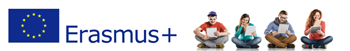 ERASMUS+ КЉУЧНА АКЦИЈА 1 – КРЕДИТНА МОБИЛНОСТДРУГИ ПОЗИВ ЗА СТИПЕНДИРАНУ СТУДЕНТСКУ МОБИЛНОСТ НА УНИВЕРЗИТЕТУ ВАН ХАЛ ЛАРЕНШТАЈН, ХОЛАНДИЈАСајт институцијеКонкурс је отворен за:Студенте Пољопривредног факултета Универзитета у Новом Саду  на основним студијамаОбласти :  081 –Agriculture, Forestry and Fishery (усмерења  Агробизнис)Трајање конкурса: 19.  фебруар – 20. април 2016. годинеДокументација за пријаву кандидата (обавезна):Пријавни Ерасмус+ формулар за студенте (преузети модел документа)Копија прве странице пасошаМотивационо писмо на енглеском језику (1 страницa)Биографија студента на енглеском језику (препоручљиво је користити Europass модел)Препис оцена на српском језику, уз превод на енглескиКопија дипломе/диплома уколико их кандидат поседујеДоказ о знању страног језика: енглески језик је обавезан; очекивани ниво је најмање Б2 уколико није другачије назначено; кандидат треба да достави и доказ о знању другог страног језика, уколико ће похађати студијски програм који се на том језику одвијаПредлог уговора о учењу (списак предмета које кандидат намерава да похађа у периоду мобилности, а који ће касније, уколико је кандидат одабран, постати званичан Erasmus+ Learning Agreement) Писмо препоруке на енглеском језику од универзитетског професора са УНС-а.Пријаве се достављају на: dkrajinovic@polj.uns.ac.rs  са напоменом Пријава за Ерасмус+ мобилност на  Ван Хал Ларенштајн Универзитету, Холандија.РОК: 20. април 2016. године 15:00 часоваНакон завршетка конкурса, апликације кандидата који прођу техничку проверу и евалуацију од стране институционалних Ерасмус+ координатора УНС-а, биће достављене Ван Хал Ларенштајн Универзитету као номинације за стипендирану мобилност. Универзитет Ван Хал Ларенштајн одлучује о финалној селекцији кандидата сходно броју стипендија намењених Универзитету у Новом Саду. Очекује се од одабраних кандидата да реализују мобилност у зимском семестру  2016/2017 школске године на универзитету-дамаћину. Трајање мобилности: 6 месециИзнос стипендије: 800 ЕУР месечно плус трошкови путовања 275 ЕУР по особи